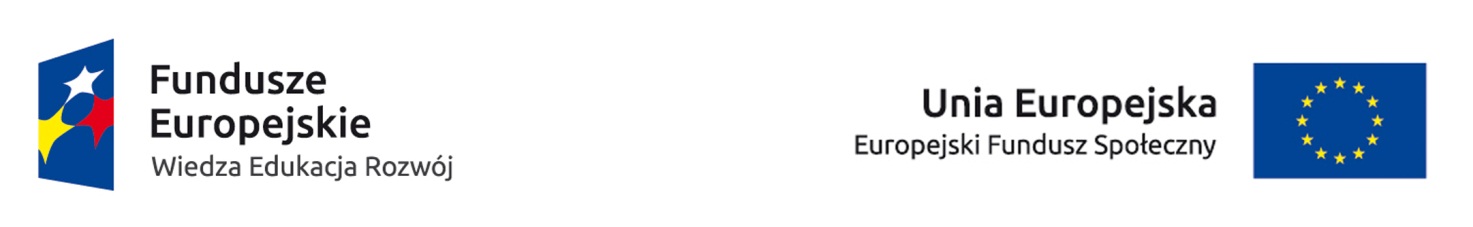 SPRAWOZDANIE Z PRZEBIEGU STAŻUw ramach projektu „Aktywizacja osób młodych pozostających bez pracy w przemyskim (II)” realizowanym w ramach Programu Operacyjnego Wiedza Edukacja Rozwój Oś priorytetowa I „Osoby młode na rynku pracy”, Działanie 1.1 „Wsparcie osób młodych pozostających bez pracy na regionalnym rynku pracy – projekty pozakonkursowe”, Poddziałanie 1.1.2 „Wsparcie w ramach Inicjatywy na rzecz zatrudnienia ludzi młodych” współfinansowanego ze środków Unii Europejskiej w ramach Inicjatywy na rzecz zatrudnienia ludzi młodych.Pan(i)……………………………………………………………………………………………(imię i nazwisko)Pesel…………………………………………………………………………………….............odbył(a) staż w………………………………………………………………………………… .(nazwa Organizatora)…………………………………………………………………………………………………..(siedziba Organizatora / miejsce odbywania stażu)w okresie od dnia …………………………………do dnia…………………………………….w zawodzie / na stanowisku.……………………………… /…………………………………Opis zadań wykonywanych w okresie odbywania stażu:…………………………………………………………………………………………………………………………………………………………………………………………………………………………………………………………………………………………………………………………………………………………………………………………………………………………………………………………………………………………………………………………………………………………………………………………………………………………………………………………………………………………………………………………………………………………………………………………………………………………………………………………………………………………………………………………………………………………………………………………………………………………………………………………………………………………………………………………………………………………………………………………………………………………………………………………………………………………………………………………………………………………………………………………………………………………………… Uzyskane kwalifikacje lub umiejętności zawodowe:…………………………………………………………………………………………………………………………………………………………………………………………………………………………………………………………………………………………………………………………………………..					……..……………………     podpis i pieczątka opiekuna bezrobotnego,				                            data i podpis bezrobotnego       potwierdzający prawdziwość informacji               zawartych w sprawozdaniu